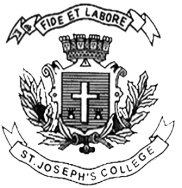 ST. JOSEPH’S COLLEGE (AUTONOMOUS), BENGALURU-27B.A INDUSTRIAL RELATIONS – VI SEMESTERSEMESTER EXAMINATION –  APRIL2018 IR 6215: Entrepreneurship DevelopmentTime : 2.5 hrs                                                                                         Maximum marks : 70This question paper has one  printed page and three partsSECTION-A                    Answer any TEN questions                                       (10x2=20 marks)Define Entrepreneurship.What is LPG? What is a Business Plan?Who are social entrepreneurs?What is TQM?Give the names of any two successful women entrepreneurs in India. Expand SIDBI and IDBIWho is the Union minister for Micro, Small and Medium Enterprises?What is Business Ethics? Name any two successful entrepreneurs from pre-Independent India. What is seed capital? List any two business castes in India. SECTION-BAnswer any FOUR questions:                                   (4x5=20 marks) What are the features and qualities of entrepreneurs? What are the factors influencing Entrepreneurship?Give a brief classification of Entrepreneurs according to Clarence Danhof What is Quality control? What are its benefits? How has Microfinance and SHG helped women entrepreneurs?What are the objectives of EDP Programmes in India?                                               SECTION-CAnswer any TWO questions:                                    (2x15=30 marks)Explain the entrepreneurial views of Schumpeter, Drucker and Walker.   Explain the Socio cultural and financial contents of a Business Plan.   Write short notes on the emergence and growth of entrepreneurship in IndiaIR6215-E-18